PRIJAVNI OBRAZACNATJEČAJOčuvajmo zelena pluća grada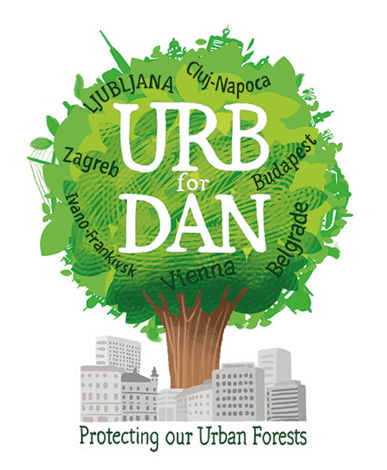 Obrazac popunite čitko, velikim tiskanim slovima. Potrebno je ispuniti sva prazna polja.U slučaju osvajanja ovog natječaja, svojevoljno pristajem na objavu mog imena i prezimena na internetskoj stranici organizatora, kao i u službenim publikacijama predmetnog natječaja. MJESTO I DATUM:______________________________________________________________________________________                                                                                                                                                                            POTPIS PRIJAVITELJA:________________________________________________________________________________________   IME I PREZIME RODITELJA/STARATELJA (ukoliko je prijavitelj maloljetan): ___________________________________________________POTPIS STARATELJA (ukoliko je prijavitelj maloljetan): ___________________________________________________________NAZIV IDEJESVRHAKratko opišite što želite postići idejom, uzimajući u obzir cilj natječaja opisanog u Pozivu na natječaj.CILJNA SKUPINADa li ideja u fokus stavlja određenu grupu ljudi, više grupa ili je namijenjena svima?LOKACIJAGdje biste na Grmoščici realizirali svoju ideju?REALIZACIJANa koji način planirate realizirati svoju ideju? U slučaju da su Vam u postupku potrebni određeni materijali, imajte na umu da prioritet imaju one ideje koje koriste prirodne i lokalne resurse. KOMENTARI …Ukoliko to smatrate potrebnim, dodatno opišite ideju.VIZUALNA PREZENTACIJA IDEJE	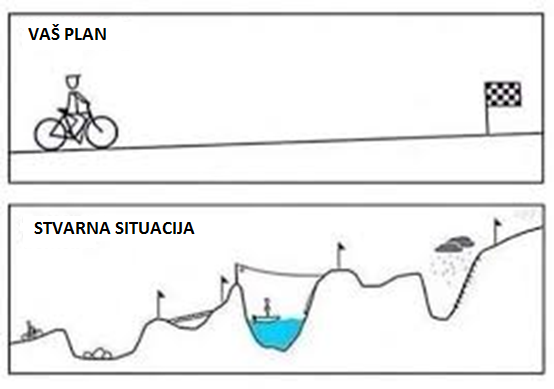 IME I PREZIMEADRESA STANOVANJA(ulica i kućni broj)(grad i poštanski broj)E-MAIL ADRESADATUM ROĐENJANAZIV KONCEPTA / IDEJE(MENTORSTVO: ime i prezime osobe koja je radila na izradi  koncepta/ideje)**ukoliko je primjenjivo (profesor, prijatelj ili bilo koja druga osoba koja je pomogla u izradi koncepta/ideje)Ja, dolje potpisani, izjavljujem sljedeće:Da sam prijavio koncept/ideju koja je moje autorsko djeloDa na natječaj nisam prijavio tuđe koncepte/ideje bez njihova znanja i pristankaDajem ovlaštenje organizatoru da koncept/ideju koristi u svrhu promocije i istraživanja te objave doprinosa koncepta/ideje u publikacijama organizatora te njegovim službenim stranicamaSvjestan sam da organizator zadržava kompletnu prijavu, uključujući prezentacije koncepta/idejeSvjestan sam i pristajem na sve uvjete ovoga natječajaJa, dolje potpisani, izjavljujem sljedeće:Da sam prijavio koncept/ideju koja je moje autorsko djeloDa na natječaj nisam prijavio tuđe koncepte/ideje bez njihova znanja i pristankaDajem ovlaštenje organizatoru da koncept/ideju koristi u svrhu promocije i istraživanja te objave doprinosa koncepta/ideje u publikacijama organizatora te njegovim službenim stranicamaSvjestan sam da organizator zadržava kompletnu prijavu, uključujući prezentacije koncepta/idejeSvjestan sam i pristajem na sve uvjete ovoga natječaja